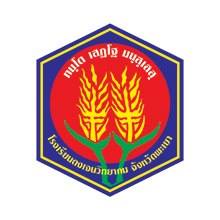 โรงเรียนดงเจนวิทยาคม   โครงการ/กิจกรรม  ปีการศึกษา …………………1.   กิจกรรม    ..................................................................................     2.  กลุ่มสาระการเรียนรู้/งาน   ...........................................................3.  สนองมาตรฐานและตัวบ่งชี้ของโรงเรียนดงเจนวิทยาคม..............................................................................................................................................................................................................................................................................................................................................................................................................................................................................................................................4. หลักการและเหตุผล............................................................................................................................................................................................................................................................................................................................................................................................................................................................................................................................................................................................................................................................................................................................................................................................................................................................................................................................................................................................................................................................5. วัตถุประสงค์............................................................................................................................................................................................................................................................................................................................................................................................................................................................................................................................................................................................................................................................................................................................................................................................................................................................................................................................................................................................................................................................6.  เป้าหมาย	6.1  เป้าหมายเชิงปริมาณ	      6.1.1.  ........................................................................................................................................	      6.1.2.  ........................................................................................................................................	      6.1.3.  ........................................................................................................................................	      6.1.4.  .........................................................................................................................................  	6.2  เป้าหมายด้านคุณภาพ	       6.2.1.  .........................................................................................................................................	       6.2.2.  .........................................................................................................................................	       6.2.3.  .........................................................................................................................................	       6.2.4. .........................................................................................................................................	       6.2.5. .........................................................................................................................................	       6.2.6. .........................................................................................................................................7.  การดำเนินงานที่สำคัญในกิจกรรม	7.1  .........................................................................................................................................	7.2  .........................................................................................................................................	7.3  .........................................................................................................................................8.  ระยะเวลาการดำเนินงาน   9.  สถานที่ดำเนินงาน    โรงเรียนดงเจนวิทยาคม10. งบประมาณ     จำนวน  	           บาท  (					)11.  ผู้รับผิดชอบโครงการ				(ลงชื่อ)					ผู้เสนอกิจกรรม					            (				)				ตำแหน่ง    	รายละเอียดวัสดุ ที่รายการราคา/หน่วยจำนวน/หน่วยรวมเงินหมายเหตุ123456789101112รวมเงินรวมเงินรวมเงินรวมเงิน